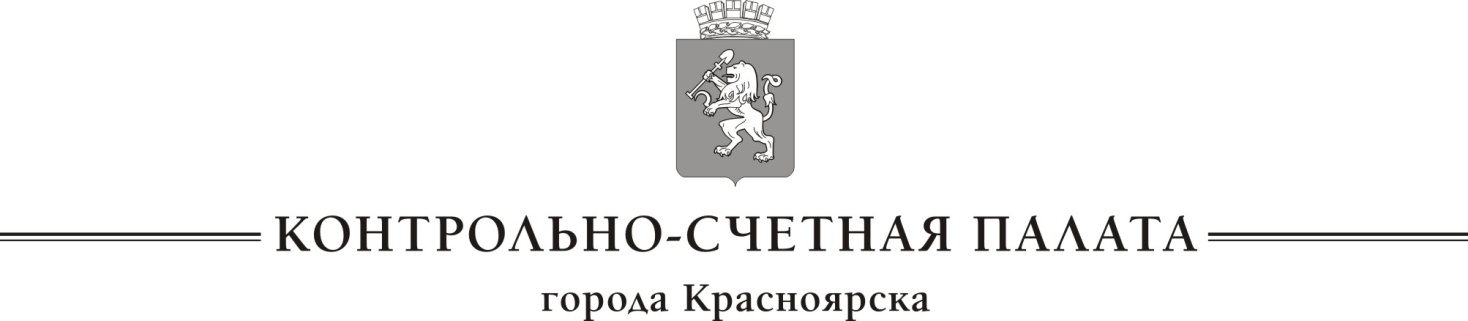 СТАНДАРТ ОРГАНИЗАЦИИ ДЕЯТЕЛЬНОСТИ КОНТРОЛЬНО-СЧЕТНОЙ ПАЛАТЫ ГОРОДА КРАСНОЯРСКАСОД 3 «Проведение совместных контрольных и экспертно-аналитических мероприятий»Дата начала действия: 30.08.2016Красноярск 20161. Общие положения1.1. Стандарт организации деятельности СОД 3 «Проведение совместных контрольных и экспертно-аналитических мероприятий» (далее - Стандарт) разработан в соответствии с Бюджетным кодексом Российской Федерации, Федеральным законом от 07.02.2011 № 6-ФЗ «Об общих принципах организации и деятельности контрольно-счетных органов субъектов Российской Федерации и муниципальных образований», Положением о Контрольно-счетной палате города Красноярска, утвержденным решением Красноярского городского Совета от 31.05.2005 № 6-108 «О Контрольно-счетной палате города Красноярска», с учетом «Общих требований к стандартам внешнего государственного и муниципального контроля для проведения контрольных и экспертно-аналитических мероприятий контрольно-счетными органами субъектов Российской Федерации и муниципальных образований», утвержденные Коллегией Счетной палаты Российской Федерации от 17.10.2014 № 47К (993).1.2. Целью настоящего Стандарта является регламентация деятельности Контрольно-счетной палаты города Красноярска (далее – КСП, Палата) по организации и проведению контрольных и экспертно-аналитических мероприятий совместно с органами финансового контроля, налоговыми органами, правоохранительными органами, надзорными и контрольными органами в соответствии с заключенными соглашениями о взаимодействии и сотрудничестве между КСП и указанными органами (далее – иные уполномоченные органы).1.3. Задачами Стандарта являются:- определение порядка организации и подготовки проведения мероприятий с участием иных уполномоченных органов;- определение порядка взаимодействия КСП с иными уполномоченными органами (далее – Стороны, Сторона) в процессе проведения мероприятий;- установление требований по оформлению результатов мероприятий, проведенных с участием иных уполномоченных органов, порядка их рассмотрения и утверждения.1.4. Проведение совместных контрольных и экспертно-аналитический мероприятий (далее – совместные мероприятия) с иными уполномоченными органами осуществляется в соответствии с требованиями Регламента КСП, стандартов внешнего финансового контроля КСП.1.5. Решения по вопросам организации и проведения совместных мероприятий с иными  уполномоченными  органами,  не  урегулированные  настоящим Стандартом,  принимаются  Сторонами совместно с учетом порядка другой стороны.2. Содержание и формы совместных контрольных и экспертно-аналитических мероприятий2.1. Совместные контрольные мероприятия - это форма организации контрольной деятельности, осуществляемой Палатой и иными уполномоченными органами на двусторонней или многосторонней основе в соответствии с заключенными соглашениями, по общей программе и по теме предложенной Стороной – инициатором, в согласованные Сторонами сроки посредством ревизии, проверки, обследования.2.2. Совместные экспертно-аналитические мероприятия – форма организации аналитического исследования по вопросам совместного ведения КСП и иных уполномоченных органов использования средств бюджета города Красноярска или экспертизы проектов нормативных правовых актов по бюджетно-финансовым вопросам.2.3. Совместные мероприятия проводятся в следующих организационных формах:- посредством формирования рабочей группы из представителей КСП и иных уполномоченных органов;- каждой стороной самостоятельно с последующим обменом результатами и подготовкой совместного итогового документа по результатам проведенного контрольного и (или) экспертно-аналитического мероприятия.3. Планирование совместных контрольных и экспертно-аналитических мероприятий3.1. Подготовка предложений КСП в адрес иных уполномоченных органов о проведении совместных мероприятий при формировании плана работы КСП на очередной год3.1.1. Планирование совместных мероприятий осуществляется в соответствии с порядком планирования работы КСП, определенным стандартом организации деятельности СОД 1 «Порядок планирования работы Контрольно-счетной палаты города Красноярска», утвержденным решением коллегии КСП.3.1.2. Предложения о проведении совместных мероприятий на очередной год подготавливаются аудиторами, начальником экспертно-аналитического отдела и направляются за подписью председателя Палаты (лица, его замещающего) в адрес иных уполномоченных органов. 3.1.3. Иные уполномоченные органы рассматривают предложения в сроки, указанные в сопроводительном письме, и направляют в КСП свое решение об участии в проведении совместных мероприятий.3.1.4. При получении от иного уполномоченного органа положительного ответа на предложение КСП о проведении совместного мероприятия, данное совместное мероприятие включается в план работы Палаты на очередной год.3.1.5. При получении от приглашаемого иного уполномоченного органа предложений по изменению предмета совместного мероприятия, сроков его проведения, Палата рассматривает вопрос о возможности корректировки. Информация о принятом решении направляется иному уполномоченному органу.3.1.6. При получении отрицательного ответа на предложение о проведении совместного мероприятия, КСП данное мероприятие самостоятельно может быть включено в план работы Палаты на очередной год.3.2. Рассмотрение предложений иных уполномоченных органов о проведении совместных мероприятий, направляемых в адрес КСП при формировании плана работы Палаты на очередной годПри поступлении в КСП предложений иного уполномоченного органа – инициатора обращения о проведении совместного мероприятия в период формирования и утверждения плана работы Палаты на очередной год, председатель КСП (лицо, его замещающее) поручает аудитору, начальнику экспертно-аналитического отдела, к компетенции которых относятся вопросы обращения, подготовить проект решения по поступившему предложению.Аудитор, начальник экспертно-аналитического отдела, получившие указанное поручение, организуют проработку и согласование с иным уполномоченным органом – инициатором обращения всех вопросов, связанных с проведением совместного мероприятия, и вносят в порядке планирования работы КСП одно из следующих решений:- включить в проект плана работы КСП на очередной год проведение совместного мероприятия в соответствии с предложением иного уполномоченного органа;- учесть отдельные вопросы из предложения иного уполномоченного органа при проведении контрольных и экспертно-аналитических мероприятий, которые предусматриваются проектом плана работы КСП на очередной год;- отклонить предложение иного уполномоченного органа.3.2.3. При принятии в установленном КСП порядке решения о проведении совместного мероприятия, руководителю иного уполномоченного органа направляется ответ, содержащий информацию о соответствующем решении.3.2.4. При принятии КСП решения об учете отдельных вопросов из предложения иного уполномоченного органа при проведении контрольных и экспертно-аналитических мероприятий, предусматриваемых в проекте плана работы КСП на очередной год, руководителю иного уполномоченного органа направляется ответ с соответствующим предложением КСП.В случае получения согласия иного уполномоченного органа на предложение КСП, данные вопросы учитываются в программе контрольного или экспертно-аналитического мероприятия, включенного в проект плана работы КСП на очередной год.3.2.5. При принятии КСП решения об отказе в проведении совместного мероприятия в соответствии с обращением, иному уполномоченному органу – инициатору обращения направляется обоснованный ответ.3.2.6. Ответы, содержащие информацию о соответствующих решениях, подготавливаются аудиторами, начальником экспертно-аналитического отдела, к компетенции которых относятся вопросы обращения, и направляются иному уполномоченному органу – инициатору предложений за подписью председателя КСП (лица, его замещающего) в порядке, установленном КСП.4. Подготовка и рассмотрение обращений о проведении внеплановых совместных мероприятий4.1. При возникновении в течение года необходимости проведения совместного мероприятия с иным уполномоченным органом аудитор, начальник экспертно-аналитического отдела, к компетенции которых относятся вопросы совместного мероприятия, подготавливает и вносит для рассмотрения в установленном порядке планирования работы КСП, обоснованные предложения о необходимости проведения совместного мероприятия и проект соответствующего обращения в адрес иного уполномоченного органа.4.2. При получении от иного уполномоченного органа положительного ответа на предложение КСП о проведении совместного мероприятия, данное совместное мероприятие включается в план работы КСП текущего года.4.3. В случае если в ходе выполнения плана работы КСП текущего года, в КСП поступило обращение иного уполномоченного органа о проведении совместного мероприятия, в установленном КСП порядке принимается решение о возможности проведения совместного мероприятия в соответствии с обращением.При принятии решения о проведении совместного мероприятия в соответствии с предложением иного уполномоченного органа, руководителю иного уполномоченного органа направляется ответ, содержащий информацию о соответствующем решении.При принятии решения об учете отдельных вопросов из предложения иного уполномоченного органа при проведении контрольных и экспертно-аналитических мероприятий, предусмотренных в плане работы КСП текущего года, руководителю иного уполномоченного органа направляется обоснованный ответ, содержащий информацию о соответствующем решении.При принятии решения об отказе от проведения совместного мероприятия, предложенного иным уполномоченным органом, руководителю иного  уполномоченного органа направляется ответ, содержащий информацию о соответствующем решении.Письма иным уполномоченным органам подготовляются и направляются в порядке, установленном КСП.5. Подготовка программы проведения совместного мероприятия5.1. Для проведения совместного мероприятия КСП подписывает с одним или несколькими иными уполномоченными органами соответствующее соглашение о проведении совместного мероприятия (далее - Соглашение), в котором, как правило, определяются:- наименование совместного мероприятия;- предмет совместного мероприятия;- сроки проведения совместного мероприятия;- вопросы участия каждой из Сторон, исходя из их функций и полномочий, определенных соответствующим законодательством;- методы проведения совместного мероприятия;- порядок и формы взаимодействия Сторон и обмена информацией при проведении совместного мероприятия;- порядок оформления результатов совместного мероприятия, в том числе форма, порядок подписания и согласования документов;- порядок урегулирования разногласий по вопросам организации, проведения и оформления результатов совместного мероприятия;- порядок и сроки обмена итоговыми документами Сторон, форма и порядок направления совместных итоговых документов.Подписание Соглашения Сторонами осуществляется в соответствии с законодательством Российской Федерации.5.2. Дополнительные вопросы проведения совместного мероприятия, неурегулированные Соглашением, могут регулироваться общей программой совместного мероприятия.5.3. Подготовка общей программы совместного мероприятия со стороны КСП осуществляется в соответствии с порядком, установленным Стандартами КСП.При подготовке проекта общей программы совместного мероприятия могут проводиться консультации и запрашиваться необходимая информация у другой Стороны, в том числе в соответствии с соглашением о сотрудничестве между КСП и иным уполномоченным органом.При участии сотрудников КСП в совместных мероприятиях, общая программа составляется КСП только в случае, если аналогичный документ не составляется иным уполномоченным органом, инициирующим совместное мероприятие.В случае если при проведении совместного мероприятия общая программа составляется иным уполномоченным органом, предложения КСП о включении в общую программу отдельных вопросов направляются иному уполномоченному органу в ходе подготовки (согласования) проекта общей программы.5.4. При проведении совместного контрольного мероприятия контрольные действия в соответствии с Соглашением о проведении совместного мероприятия, проводятся сформированной рабочей группой из представителей Сторон на каждом объекте контроля, рабочими группами каждой из Сторон на одном объекте контроля по разным вопросам и (или) рабочими группами каждой из Сторон на разных объектах контроля, что должно быть отражено в Соглашении и (или) общей программе. Подписание проекта общей программы Сторонами может быть осуществлено в установленном Соглашением порядке.Общая программа совместного мероприятия утверждается со стороны КСП в соответствии с действующими Стандартами КСП.5.5. Общая программа проведения совместного мероприятия доводится до всех участников совместного мероприятия.6. Проведение совместных мероприятий6.1. Проведение совместных мероприятий на объектах осуществляется в порядке, установленном Регламентом КСП и Стандартами внешнего муниципального финансового контроля, утвержденными коллегией КСП.В приказе КСП на проведение совместных мероприятий дополнительно указываются:- иные уполномоченные органы, участвующие в проведении совместного мероприятия;- персональный состав рабочей группы (рабочих групп) КСП и сотрудников иных уполномоченных органов, направляемых на объекты контроля (в случае формирования рабочих групп из представителей Сторон).6.2. Если совместное мероприятие проводится по инициативе КСП и формирование рабочих групп осуществляется из представителей Сторон, то руководителем совместного мероприятия назначается должностное лицо КСП.Если совместное мероприятие проводится по инициативе иного уполномоченного органа и формирование рабочих групп осуществляется из представителей Сторон, то руководитель совместного мероприятия определяется по согласованию Сторон.6.3. В ходе проведения совместного мероприятия Стороны осуществляют взаимодействие путем проведения рабочих совещаний и консультаций, обмена методическими документами и информацией, согласования методов проведения совместного мероприятия, обсуждения проблем и вопросов, возникающих в ходе его осуществления.6.4. В случае возникновения между КСП и иным уполномоченным органом разногласий по вопросам организации, проведения и оформления результатов совместного мероприятия, Стороны для их разрешения проводят переговоры и согласительные процедуры.6.5. Передача информации, запрашиваемой другой Стороной в ходе проведения совместного мероприятия, отнесенной к государственной или иной охраняемой законом тайне, осуществляется в соответствии с законодательством Российской Федерации.7. Оформление результатов совместных мероприятий7.1. Общие требования к оформлению результатов совместных мероприятий, порядок принятия решений по ним определяются Стандартами внешнего муниципального финансового контроля, утверждёнными коллегией КСП, а также по согласованию Сторон.7.2. При наличии противоречий, Стороны вправе выразить особое мнение. Форма документа, сроки подписания, подписывающие лица могут быть определены в Соглашении.7.3. При наличии соответствующих оснований по результатам совместных мероприятий одновременно с отчетом или заключением КСП могут подготавливаться представления и предписания.7.4. При рассмотрении КСП результатов совместного мероприятия в соответствии с Соглашением могут приглашаться руководители проверенных организаций (объектов контроля).7.5. Копии утвержденного отчета, заключения о результатах совместного мероприятия в порядке, установленном КСП, с учетом положений Соглашения о проведении совместного мероприятия, могут направляться законодательным (представительным) органам субъекта Российской Федерации (органам местного самоуправления), иным уполномоченным органам, участвующим в совместном мероприятии.7.6. Подготовка и принятие решений иных уполномоченных органов по результатам совместных мероприятий осуществляется в соответствии с порядком, изложенным в нормативных правовых актах, регламентирующих деятельность этих органов. 7.7. Контроль реализации результатов совместного мероприятия осуществляется КСП в соответствии со Стандартом внешнего муниципального контроля «Контроль реализации контрольных и экспертно-аналитических мероприятий».Утвержден решением коллегии Контрольно-счетной палаты города Красноярска от 29.08.2016 № 37 Исполняющий обязанностипредседателяЕ.В. Линючева